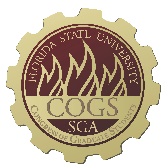 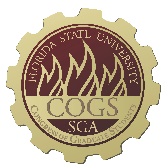 32nd Congress of Graduate Students  Internal Affairs CommitteeSeptember 25, 2023Call to Order: X:XX PMMembers Present:  Members Tardy: Members Absent: Suspended: Guests: Approval of the Minutes:  [Blank] moves to approve the minutes from March 7, 2022[Blank] SecondsAnnouncements:ChairLand Acknowledgement:The Student Government of Florida State University acknowledges that it is located on land that is the ancestral and traditional territory of the Apalachee Nation, the Miccosukee Tribe of Florida, the Muscogee Creek Nation, and the Seminole Tribe of Florida. We pay respect to their Elders past and present and extend that respect to their descendants and to all Indigenous people. We recognize this land remains scarred by the histories and ongoing legacies of settler-colonial violence, dispossession, and removal. In spite of all this, and with tremendous resilience, these Indigenous Nations have remained deeply connected to this territory, to their families, to their communities, and to their cultural ways of life. We recognize the ongoing relationships of care that these Indigenous Nations maintain with this land and extend our gratitude as we live and work as humble and respectful guests upon their territory. We encourage all to learn about and educate others on the contemporary work of the Indigenous Nations whose land we are on and to endeavor to support Indigenous sovereignty in all the ways that we can.Vice-Chair[Members[Guests[Committee Business:  Business 1[Final Announcements: Chair[Vice-Chair[MembersGuests[Date and Time of Next Meeting: 03/29/22 at 7:00pmAdjourned at 7:48 pm